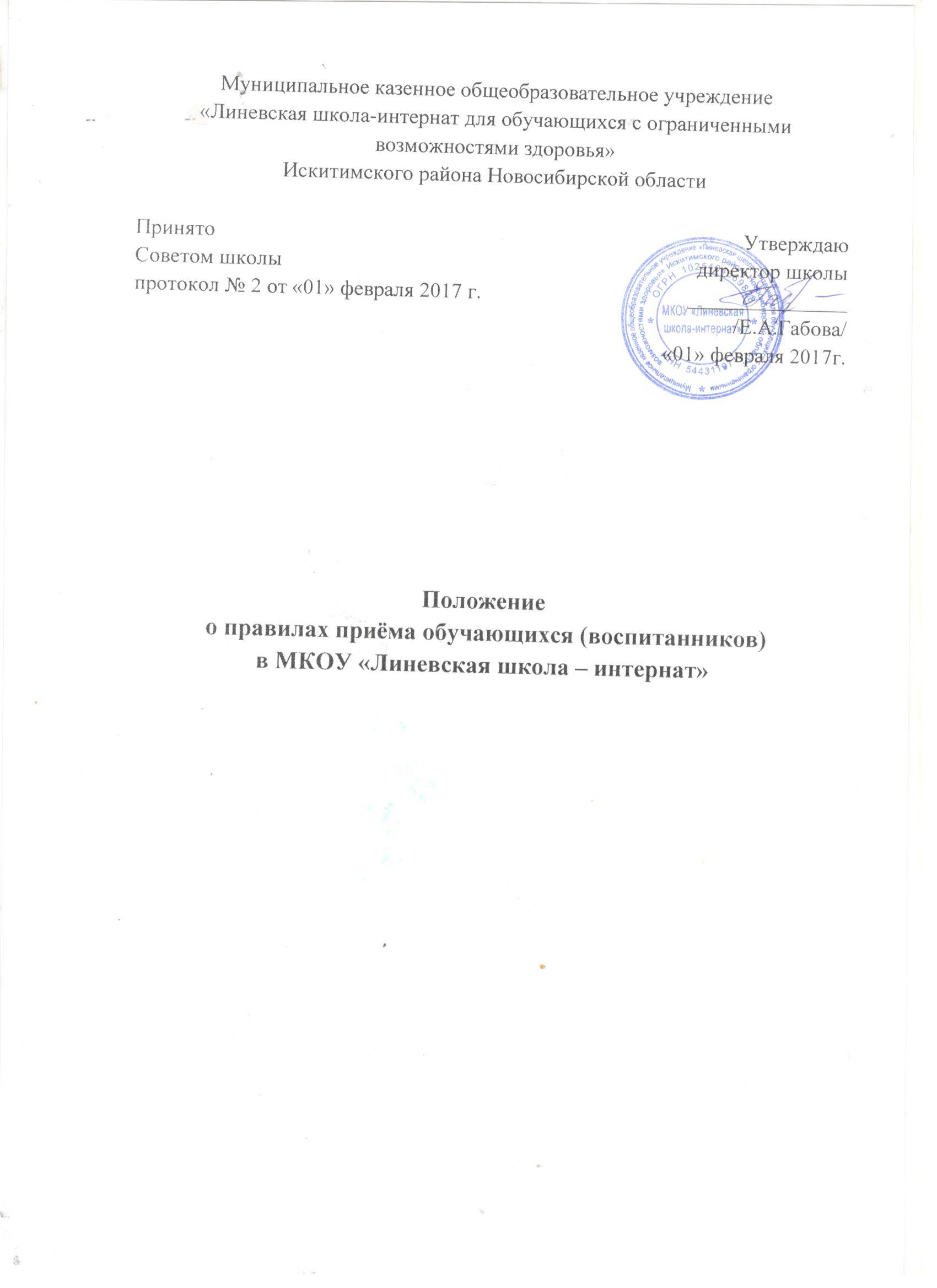 1.Общие положения.1.1. Настоящие правила Муниципального казенного общеобразовательного учреждения    «Линевская   школа-интернат  для обучающихся с ограниченными  возможностями здоровья» Искитимского района Новосибирской области (далее общеобразовательное учреждение),  разработаны в соответствии с законом РФ «Об образовании» от 29.12.2012г. № 273 – ФЗ,  приказом Минобрнауки России от 22.01.2014г. №32 «Об утверждении Порядка приёма граждан на обучение по образовательным программам начального общего, основного общего и среднего общего образования», с Уставом ОУ.1.2. Общеобразовательное учреждение создано в целях обеспечения условий для реализации гражданами Российской Федерации гарантированного государством права на получение общедоступного и бесплатного образования по адаптированным основным общеобразовательным программам для умственно отсталых (нарушением интеллекта) в пределах государственных образовательных стандартов. 1.3. Общеобразовательное  учреждение предоставляет возможность получения специального  образования независимо от расы, национальности, языка, пола, возраста, состояния здоровья, социального, должностного и имущественного положения, места жительства, отношения  к религии, убеждений.1.4. Общеобразовательное учреждение обеспечивает условия для обучения, воспитания, лечения, социальной адаптации и интеграции в общество.1.5. В общеобразовательном учреждении устанавливается следующая предельная наполняемость классов (групп) – 12 человек.2.Порядок и организация приёма учащихся.2.1. Направление детей в общеобразовательное учреждение осуществляется органами управления образованием только с согласия родителей (законных представителей) на основании заключения психолого- медико-педагогической комиссии.2.2. В 1 класс общеобразовательного учреждения принимаются дети возраста 7 - 8 лет  по личному заявлению родителя (законного представителя) ребенка при предъявлении оригинала документа, удостоверяющего личность родителя (законного представителя), либо оригинала документа, удостоверяющего личность иностранного гражданина и лица без гражданства в Российской Федерации в соответствии со статьей 10 ФЗ от 25.06.2002г. №115-ФЗ., а так же предъявляются документы:- оригинал свидетельства о рождении ребенка или документ, подтверждающий родство заявителя, - свидетельство о регистрации ребенка по месту жительства или по месту пребывания на закрепленной территории или документ, содержащий сведения о регистрации ребенка по месту жительства или по месту пребывания на закрепленной территории; - родители (законные представители) детей, являющихся иностранными гражданами или лицами без гражданства, дополнительно предъявляют документ, подтверждающий родство заявителя (или законность представления прав ребенка), и документ, подтверждающий право заявителя на пребывание в РФ;2.3. В заявлении родителями (законными представителями) ребенка указываются следующие сведения:а) фамилия, имя, отчество (последнее при наличии) ребенка;б) дата и место рождения ребенка;в) фамилия, имя, отчество (последнее при наличии) родителей (законных представителей) ребенка;г) адрес места жительства ребенка, его родителей (законных представителей);д) контактные телефоны родителей (законных представителей) ребенка.2.4. Родители (законные представители) имеют право по своему усмотрению представлять следующие документы:                            - копию страхового медицинского полиса;                                                                                    - копию СНИЛС.  2.5. Иностранные граждане и лица без гражданства все документы предоставляют на русском языке или вместе с заверенным в установленном порядке переводом на русский язык.                                                                                                                                2.6. Отказ в приёме учащегося может быть только по причине отсутствия свободных мест в учреждении. Места регламентируются  Уставом учреждения.2.7. С целью проведения организованного приёма в первый класс учреждение  размещает на официальном сайте информацию о количестве мест в классах.2.8. При приёме в первый класс в течение года или во второй и последующие классы родители (законные представители) обучающегося представляют личное дело обучающегося, выданное учреждением, в котором он обучался ранее и выписку текущих оценок по всем предметам.2.9.  При приёме обязательным условием является ознакомление родителей с Уставом школы, с лицензией на осуществление образовательной деятельности, со свидетельством о государственной аккредитации, с образовательными программами,  с положением о правилах приёма обучающихся (воспитанников) в школу – интернат, с  положением об итоговой учащихся 9 классов, и другими документами, регламентирующими организацию и осуществление образовательной деятельности, права и обязанности обучающихся.2.10. Факт ознакомления родителей (законных представителей) ребенка с Уставом школы, с лицензией на осуществление образовательной деятельности, со свидетельством о государственной аккредитациификсируется в заявлении о приеме и заверяется личной подписью родителей (законных представителей) ребенка.3. Заключительные положения3.1.Зачисление в школу — интернат оформляется приказом руководителя учреждением в течение 7 рабочих дней после приёма документов.3.2.На каждого ребёнка, зачисленного в первый класс, заводится личное дело, в котором хранятся все сданные при приёме  документы.